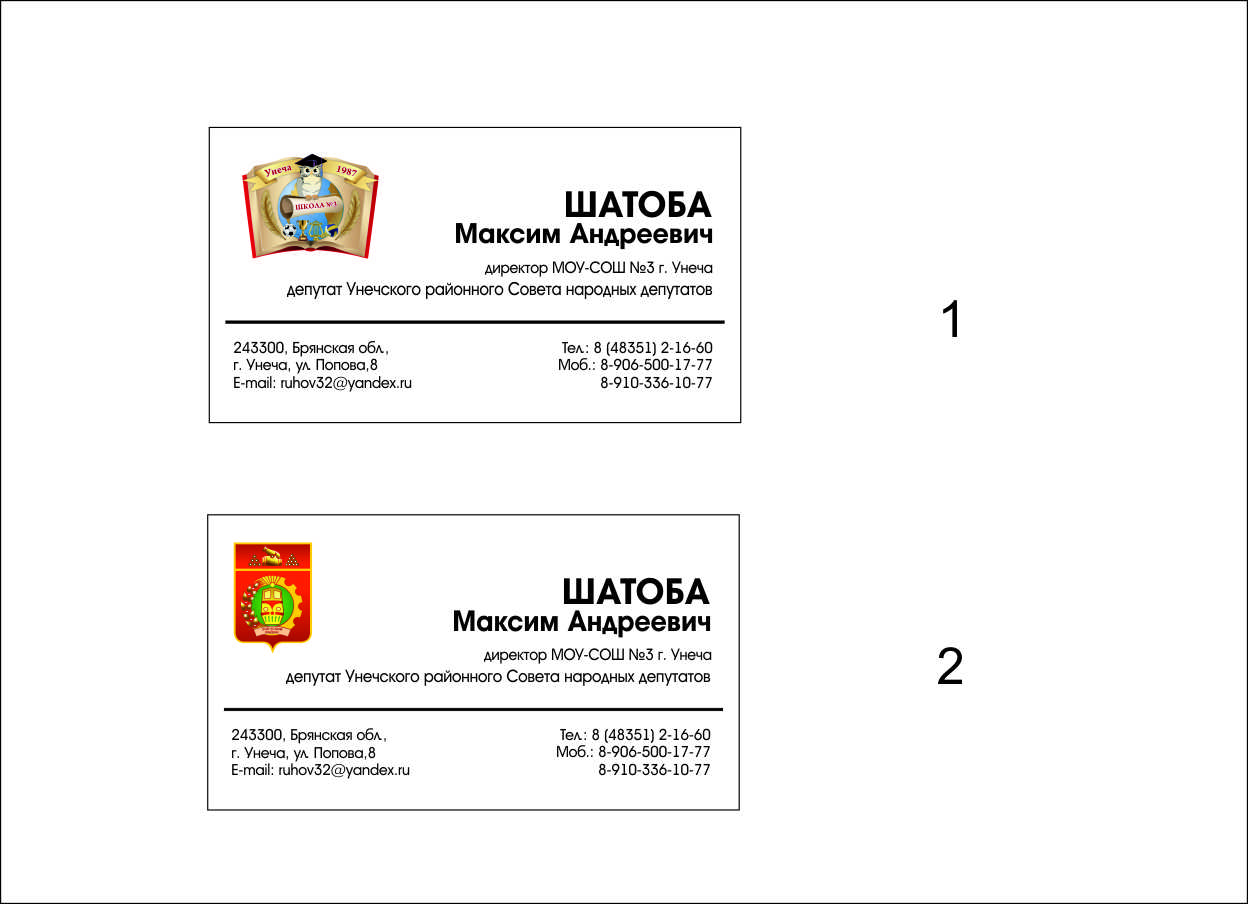 Российская ФедерацияМуниципальное общеобразовательное учреждение – Средняя общеобразовательная школа № 3 города Унеча Брянской области	«Утверждаю»                                                                                                                     Директор МОУ - СОШ № 3                                                                                 _______________  Рудик Г. В.                                                          12.09.2019 годаГрафик проведения школьного этапа всероссийской олимпиады школьников на 2019-2020 уч.годЗаместитель директора по УВР                         Власенко И.Н.ПредметДата ПредметДата МХК20.09.2019 г.История21.09.2019 г.Технология30.09.2019 г.Литература12.10.2019 г.География20.09.2019 г.Экология20.09.2019 г.Физика05.10.2019 г.Биология11.10.2019 г.ОБЖ23.09.2019 г.Английский язык26.09.2019 гОбществознание05.10.2019 г.Математика21.09.2019 г.Астрономия27.10.2019 г.Физическая культура24.09.2019 г.Экономика10.10.2019 г.Право03.10.2019 г.Химия19.09.2019 г.Русский язык28.09.2019 г.Информатика и ИКТ12.10.2019 г.